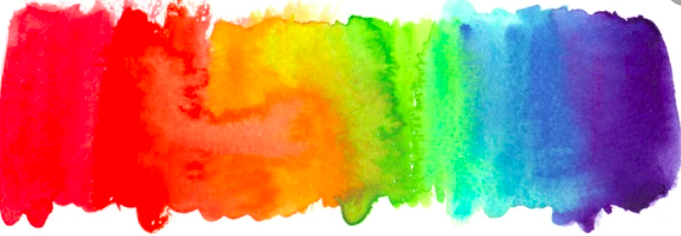 Families and RelationshipsI know that marriage is a legal commitment and is a choice people can make.I know what action a bystander can take when they see bullying.I know that discrimination is the unfair treatment of different groups of people, especially on the grounds of race, age, sex, or disability.Health and wellbeingI understand the risks of sun exposure.I know that relaxation stretches can help us to relax and de-stress.I know what can cause stress.Safety and the changing bodyI know the steps before sending a message online (Use the THINK mnemonic)I know some strategies I can use to overcome pressure from others and make my own decisions.I know the process of the menstrual cycle.I know puberty happens at different ages for different people.I know how to assess a casualty’s condition.CitizenshipTo know what happens when someone breaks the law.To know that parliament is made up of the House of Commons, the house of lords and the Monarch.To know that parliament is where MPs debate issues, propose laws and challenge the governments’ work.Economic wellbeingTo know that when money is borrowed it needs to be paid back, usually with interest.To know that it is important to prioritise spending.To know that the income is the amount of money received and expenditure is the amount of money spent.To know some ways that people lose money.TransitionTo know the skills needed for roles in school.